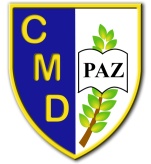                       MATER DEI SCHOOL                      ENGLISH DEPARTMENT                      COYHAIQUESubject: English    	Teacher: Juan Asencio Silva                                                          Guía N° 4 “Therer is and There are”Observa el video con la explicación de “There is” y “There are” luego completa las oraciones con “is” o “are” según corresponda.Video: https://www.youtube.com/watch?v=csrECoq8uL0&t=123s  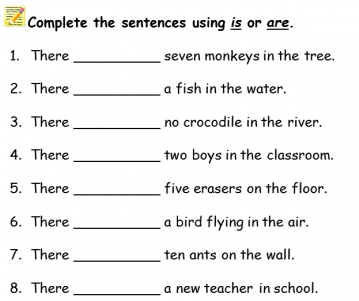 Completa las oraciones con “There is” o “There are” según corresponda.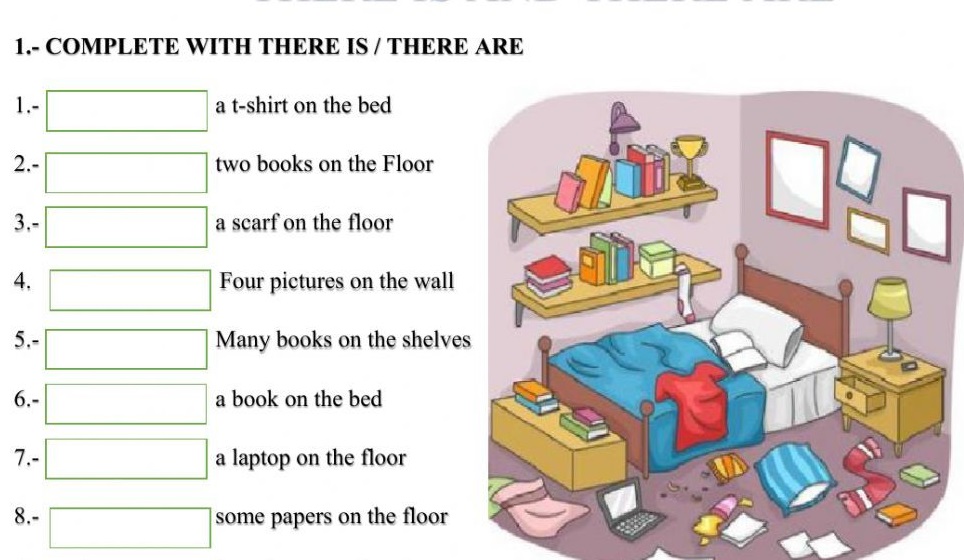 